 Sorumlu (Pozisyon)                                        İş Akış Adımları                                              İlgili Doküman/Kayıtlar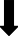 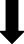 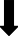 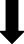 	Birim Öğrenci İşleri                     Personeli	İlgili yarıyıl sonu itibari ile Öğrenci Bilgi Sistemi üzerinden bütün sınavların ilan edilip, sonuçlandırılması ile süreç başlar.Tüm programlardaki her bir sınıf için ilk yüzde on başarı durumları Öğrenci Bilgi Sisteminden birim öğrenci işleri tarafından tespit edilerek, Başkanlığımıza resmi yazı ile bildirilir.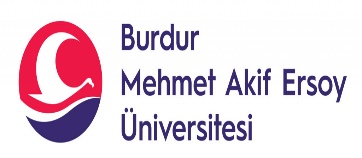 BURDUR MEHMET AKİF ERSOY ÜNİVERSİTESİÖğrenci İşleri Daire Başkanlığı%10’A GIREN BAŞARILI ÖĞRENCI HARÇLARI İŞ AKIŞIDoküman NoBURDUR MEHMET AKİF ERSOY ÜNİVERSİTESİÖğrenci İşleri Daire Başkanlığı%10’A GIREN BAŞARILI ÖĞRENCI HARÇLARI İŞ AKIŞIİlk Yayın Tarihi07.11.2023BURDUR MEHMET AKİF ERSOY ÜNİVERSİTESİÖğrenci İşleri Daire Başkanlığı%10’A GIREN BAŞARILI ÖĞRENCI HARÇLARI İŞ AKIŞIRevizyon Tarihi07.11.2023BURDUR MEHMET AKİF ERSOY ÜNİVERSİTESİÖğrenci İşleri Daire Başkanlığı%10’A GIREN BAŞARILI ÖĞRENCI HARÇLARI İŞ AKIŞIRevizyon NoBURDUR MEHMET AKİF ERSOY ÜNİVERSİTESİÖğrenci İşleri Daire Başkanlığı%10’A GIREN BAŞARILI ÖĞRENCI HARÇLARI İŞ AKIŞISayfa No1HazırlayanKontrolOnayBilgisayar İşletmeni     Berna YALÇINDAĞÖğr. Gör. Dr. Fatma Esin KURTÖğrenci İşleri Daire Başkanı Zuhal ÖZDEMİR